2020-2021 Özel Yetenek Sınavı küresel ölçekte yaşanan Pandemi koşulları nedeniyle adayların fiziki katılımı ile yapılmayacaktır. Özel Yetenek Sınav Puanları, Spor Özgeçmişi Belgelerinin değerlendirilmesi ile hesaplanacaktır. Ancak, Spor Özgeçmişi beyan etmeyen adaylarda programlarımıza başvuruda bulunabilecekler ve Yerleştirme Puanları “Temel Yeterlilik Testi” ve “Orta Öğretim Başarı Puanları” dikkate alınarak hesaplanacaktır.KONTENJAN2020 – 2021 Akademik Yılında Uygulamalı Bilimler Fakültesi Spor Yöneticiliği Bölümü’ne Özel Yetenek Sınavı ile 24 öğrenci alınacaktır.ÖNKAYIT, YETENEK SINAVI VE KESİN KAYIT TARİHLERİ ÖN KAYIT (ONLINE BAŞVURU)*                                                      10 - 27 EYLÜL 2020 ÖZGEÇMİŞ BELGELERİNİN DEĞERLENDİRİLMESİ**                28-29 EYLÜL 2020 SINAV SONUÇLARININ İLANI                                                         30 EYLÜL 2020 KAYIT TARİHİ ***                                                                              1 - 7 EKİM 2020 BOŞ KONTENJANLARIN İLANI                                                       8 EKİM 2020 *Aday, sisteme dijital olarak yüklediği belgelerin doğruluğunu taahhüt eder. Bu belgelerde herhangi bir eksiklik, gerçeğe aykırı ve yanlış beyan olması durumunda; sorumluluğun kendisine ait olduğunu ve başvurusunun geçersiz sayılacağı hususunu kabul ettiğine dair beyanı online olarak onaylamak zorundadır. ** Özgeçmiş Değerlendirme Tablosu(Tablo 2) *** Özel Yetenek Sınav sonuçları ilanı ile kayıt programı Üniversitemiz resmi internet sayfasında ilan edilecektir.ÖNEMLİ NOT: ADAYLAR SINAVLA İLGİLİ TÜM DUYURU VE AÇIKLAMALARI ÜNİVERSİTEMİZİN WEB ADRESİNDEN GÜNLÜK OLARAK TAKİP ETMEKLE YÜKÜMLÜDÜRLER. Sınav  Kurulu’muz gerekli gördüğü durumlarda, adaylara duyurmak koşuluyla, sınav ile ilgili her türlü değişikliği yapma hakkına sahiptir. BAŞVURUÖn Kayıtlar 10 – 27 Eylül tarihleri arasında internet üzerinden yapılacaktır. Adayların İstanbul Okan Üniversitesi internet sitesindeki (http://www.okan.edu.tr) linkten ön kayıt başvuru formunu doldurup, istenilen belgeleri sistem üzerinden yüklemeleri gerekmektedir.Aday, sisteme dijital olarak yüklediği belgelerin doğruluğunu taahhüt eder. Bu belgelerde herhangi bir eksiklik, gerçeğe aykırı ve yanlış beyan olması durumunda; sorumluluğun kendisine ait olduğunu ve başvurusunun geçersiz sayılacağı hususunu kabul ettiğine dair beyanı online olarak onaylamak zorundadır.ÖZEL YETENEK SINAVINA ÖN KAYIT VE KATILIM KOŞULLARI 	1) Özel yetenek sınavına başvuran adayların T.C. vatandaşı veya KKTC vatandaşı olması gerekmektedir. 2) Özel Yetenek Sınavına ön kayıt yaptırmak isteyen tüm adayların (engelli adaylar hariç) 2019-TYT Dönüştürülmüş Puanı veya 2020 Temel Yeterlilik Testi (TYT) puanının 150 ve üzerinde olması gerekmektedir. 3) Aday başvuru tarihinde lise veya dengi okullardan mezun veya mezun olabilir durumunda olmalıdır (Kesin kayıtlarda lise diplomasını veya geçici mezuniyet belgesini beyan etmeyen aday kayıt hakkını kaybeder). 4) Merkezi yerleştirme ile bir yükseköğretim programına kesin kayıt hakkı kazanmış adaylar da, isterlerse Özel Yetenek Sınavına başvurabilirler. 5) Milli kontenjanına başvuran adayların ayrıca özel yetenek sınavına girebilmesi için dilekçe vermesi gerekir. 6) Başvuruda bulunabilmek için “Spor Özgeçmişi Belgesi” beyan etme zorunluluğu yoktur. Spor Özgeçmiş Belgesi olmayan adaylarda başvuruda bulunabileceklerdir.7) Sporcu / Spor Özgeçmiş Belgesi veren adaylar aşağıdaki kuralları yerine getirmekle yükümlüdürler.-Sporcu/Spor özgeçmiş puanına esas teşkil edecek belgelerin (müsabaka listesi, müsabaka cetveli, müsabaka raporu, sonuç belgesi, antrenörlük veya hakemlik belgesi) aslının ya da noter tasdikli suretinin (Spor Genel Müdürlüğü, Federasyonlar, Milli Eğitim Bakanlığı ve bağlı kurumlardan) ibraz edilmesi gerekmektedir.- Milli sporcular; ilgili spor dalında Türkiye’de milli sporcu olduklarını gösteren ve ilgili kurumlarca (Spor Genel Müdürlüğü, futbol spor dalı için Türkiye Futbol Federasyonu) verilen belgenin aslını ya da noter tasdikli suretini getirmeleri gerekmektedir. -Milli Sporcu Belgesinin, Başbakanlık Gençlik ve Spor Genel Müdürlüğü’nden alınması gerekmektedir. Milli Sporcu Belgesi, 12 Mayıs 2011 tarih ve 27932 nolu resmi gazetede yayınlanan “Milli Sporcu Belgesi Verilmesi Hakkında Yönetmelik” doğrultusunda belirtilen yarışmalar esas alınarak hazırlanmalıdır. Milli Sporcu Belgesi Ek-1 örnekte yer aldığı şekliyle, üç (3) imzalı (Federasyon Genel Sekreteri, Federasyon Başkanı ve Spor Faaliyetleri Dairesi Başkanı) olmalıdır. Üç imzalı olmayan “Milli Sporcu Belgesi” kabul edilmeyecektir. Futbol spor dalından başvuracak milli sporcuların Milli Sporcu Belgesini Türkiye Futbol Federasyonu Başkanlığı’ndan almaları gerekmektedir.  8) Spor Lisesi mezunları ve liselerin spor alan/kol bölümlerinden mezun olanların, mezuniyet belgesinin ya da diplomasının aslı ya da noter tasdikli sureti ve fotokopisini getirmeleri gerekmektedir.BAŞVURUDA GÖNDERİLECEK BELGELER 1) 2020 Temel Yeterlilik Testi Sonuç Belgesi veya 2019-TYT Dönüştürülmüş Puan belgesi 2) Son altı ay içinde çekilmiş 2 adet fotoğraf   3) Fotoğraflı Nüfus Cüzdanı/Türkiye Cumhuriyeti Kimlik belgesinin ön ve arka yüzü 4) 30.03.2012 tarihi itibarıyla bir mesleğe yönelik program uygulayan (Spor Lisesi veya Liselerin Spor-Alan/Kol) bölümlerden mezun olan adayların lise diplomaları5) Sporcu / Spor Özgeçmiş Belgesi ÖZEL YETENEK SINAV PUANI VE YERLEŞTİRME PUANININ HESAPLANMASI Adayların Özel Yetenek Sınav Puanı “sporcu özgeçmiş belgeleri” değerlendirmeye alınarak hesaplanacaktır. SPOR ÖZGEÇMİŞİ BELGESİ BEYAN ETMEYEN ADAYLARDA PROGRAMLARIMIZA BAŞVURUDA BULUNABİLECEKLERDİR. Tüm adayların yerleştirme puanları ise TYT puanları, OÖBP’ları ve Özel Yetenek Sınav Puanları dikkate alınarak 2020 Yükseköğretim Kurumları Sınavı (YKS) Kılavuzunda (Sayfa 32-33) belirtilen esaslar çerçevesinde hesaplanacaktır. BAŞVURU YERİ  Ön kayıt başvuru işlemleri 10-27 EYLÜL 2020 tarihleri arasında internet ortamında (online) yapılacaktır. Ön kayıt başvuru işlemlerine aşağıdaki bağlantıdan ulaşabilirsiniz.  https://forms.okan.edu.tr/liste/spor-yoneticiligi-ozel-yetenek-sinavi-basvuru-formuBURSLARSporcu Özgeçmiş Puan Tablosunda A ve B kategorisinde yer alanların sıralamasında en üst sıradaki 2 öğrenci %100 burs hakkını kazanacaktır. Puan sıralamasına göre başarılı olan ve kayıt yaptırmaya hak kazanan 22 öğrenci ise (%50 + %10) burs kazanacaklardır. %100 bursa hak kazanabilmek için, Spor/Sporcu Özgeçmiş Tablosu’nun A ve B kategorisinden puan alma zorunluluğu vardır.KESİN KAYIT İÇİN GEREKLİ BELGELER2020 – YKS Sonuç Belgesi (İnternet çıktısı)Lise diplomasının aslı veya onaylı örneği (veya geçici mezuniyet belgesi aslı), ile bir adet fotokopisiHenüz mezun olmamış, fakat kayıt hakkı kazanmış öğrencilerin okudukları liseden muhtemel mezuniyet tarihini belirtir yazı getirmeleri gerekmektedir,Nüfus Cüzdanı Aslı ve kayıt esnasında Öğrenci İşleri Müdürlüğü’ne verilmek üzere üç adet fotokopisi, İkametgâh ile ilgili beyan (Bu form kayıt esnasında Öğrenci İşleri tarafından verilecektir.), Sabıka Kayıt durumu ile ilgili beyan (Bu form kayıt esnasında Öğrenci İşleri tarafından verilecektir), 2000 ve daha önceki yıllarda doğan erkek öğrenciler için askerlik şubesinden alınan yeni tarihli Askerlik Durum Belgesi (2001 ve sonrası doğumlu erkek öğrencilerin Askerlik Durum Belgesi almalarına gerek bulunmamaktadır), Son altı ay içinde çekilmiş 3 adet 4,5cm x 6 boyutunda fotoğraf,      9-  Ödemenin yapıldığını gösterir belge,           (Kayıt esnasında Mali İşler Müdürlüğü’nden alınacaktır.)EKSİK BELGE İLE KAYIT YAPILAMAZ.UYARILAR	: Adayların kayıt için bizzat başvurmaları gerekmektedir. Posta ile kayıt yapılamaz. Belirtilen tarihler arasında kaydını yaptırmayan aday herhangi bir hak iddia edemez.Üniversiteler, gerçeğe aykırı beyanda bulunarak kayıt yaptıran adaylar hakkında gerekli yasal işlemleri yapmaya yetkilidirler.Fotoğraflarınızın arkasına adınızı ve soyadınızı yazınız. İLETİŞİMTelefonlar : 0216 677 16 30				Faks : 0216 677 16 47	İnternet: www.okan.edu.tr  				Eposta : ozelyetenek@okan.edu.trTablo 1: İstanbul Okan Üniversitesi Uygulamalı Bilimler Fakültesi Spor Yöneticiliği Bölümü 2020-2021 Eğitim Öğretim Yılı Özel Yetenek Sınavı Sporcu / Spor Özgeçmiş Puanları Tablosu (SÖP)EK.1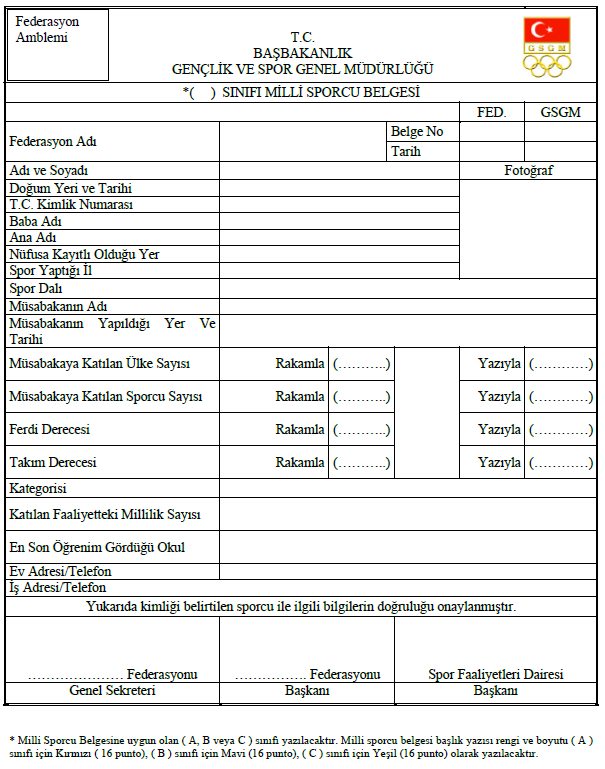 KATEGORİ A (100 PUAN)1. Olimpik dallarda Olimpiyat, Dünya veya Avrupa Şampiyonlarına Milli Takım (A takım, Ümitler, Gençler ve Yıldızlar kategorisi) sporcusu olarak katılmış olmak2. Olimpik dallarda (futbol dışında) en üst ligde en az 3 kez müsabaka isim listesine girdiğini belgelemek   (Bireysel veya takım sporları)3. Olimpik dallarda herhangi bir kategoride (Büyükler, Gençler, Yıldızlar vs. kategoriler) Türkiye rekoru kırmış olmak 4. Herhangi bir profesyonel takımın büyükler kategorisinde en üst ligde en az 3 kez müsabaka isim listesine girdiğini belgelemek 5. Kadın futbolunun en üst lig takımlarında en az 3 kez müsabaka isim listesine girdiğini belgelemekKATEGORİ B (90 PUAN)1. Olimpik dallarda Büyükler ve Gençler kategorisinde ferdi (bireysel sporlar) müsabakalarda en az 17 ülkenin ve takım müsabakalarında en az 9 ayrı ülkenin katılımıyla gerçekleştirilen Uluslararası Şampiyonalara katılmış olmak 2. 4. veya 5. Kademe antrenörlük belgesine sahip olmak, Futbolda Pro veya UEFA A belgesine sahip olmak 3. Olimpik dallarda en üst liglerin bir altı liglerde (Büyükler kategorisinde) en az 3 kez müsabaka isim listesine girdiğini belgelemek  4. Herhangi bir olimpik dalda (Futbol dahil) en az 3 kez uluslar arası müsabakada hakemlik yapmış olmak 5. Futbol, Basketbol ve Voleybol branşlarında milli sporcu olmakKATEGORİ C (80 PUAN)1. Futbolda (Büyükler kategorisi) BAL (Bölgesel Amatör Lig) veya SAL (Süper Amatör Lig’lerde) ve kadınlarda 2. Ligde müsabaka isim listesine girdiğini belgelemek 2. Olimpik dallarda (futbol hariç)  Büyükler kategorisinde en üst 2 lig dışında (Bireysel veya  Takım sporu) 3 kez müsabaka isim listesine girdiğini belgelemek3. UEFA B antrenörlük belgesine sahip olmak4. Olimpik dallardan birinde 3. Kademe antrenörlük belgesine sahip olmak5. Olimpik olmayan dallarda Olimpiyat, Dünya veya Avrupa Şampiyonlarına Milli Takım (A takım, Ümitler, Gençler ve Yıldızlar kategorisi) sporcusu olarak katılmış olmak KATEGORİ D (70 PUAN) 1. Uluslararası düzeyde okullar arası müsabakalara katılmış olmak 2. Herhangi bir olimpik dalda, Avrupa kupası müsabakalarına (bütün kategoriler) katılmış olmak (17 ve 9 ülkeden az sayıda katılım) 3. Herhangi bir olimpik dalda Milli takım adına özel turnuvalara katılmış olmak4. Herhangi bir olimpik dalda Türkiye kulüpler arası (Takım veya Bireysel) şampiyonalarında ilk 3’e girmek5. Olimpik dallarda genç veya yıldızlar kategorilerinden herhangi birisinde en az 3 kez müsabaka isim listesine girdiğini belgelemek6. Futbolda (Büyükler kategorisi) 1. veya 2. Amatör liglerde ve kadınlar 3. Liginde en az 3 kez müsabaka isim listesine girdiğini belgelemek7. Futbolda Bölgesel gelişim veya Akademi liglerinde oynamış olmak8. 2. Kademe antrenörlük belgesine sahip olmak,  9. Olimpik bir spor dalında (futbol dahil) en üst 2 ligdeki müsabakalarda en az 3 kez hakemlik yapmış olduğunu belgelemek  KATEGORİ E (60 PUAN)1. 1. Kademe antrenörlük belgesine sahip olmak,  2. Futbolda “Grasstroots C” belgesine sahip olmak 2. Okullar arası Türkiye şampiyonalarında ilk 3 içerisinde yer alan kadroda bulunmak 3. Olimpik bir spor dalında (futbol dahil) en üst 2 lig altındaki liglerdeki müsabakalarda en az 3 kez hakemlik yapmış olduğunu belgelemek 4. Olimpik olmayan dallardaki (bireysel veya takım sporu) Türkiye Şampiyonalarında ilk üçe girmiş olmak KATEGORİ F (50 PUAN)1. Okullar arası Türkiye şampiyonasına katılmış olmak. KATEGORİ G (40 PUAN)1. Okullar arası il müsabakalarında ilk 3’e giren kadroda bulunmak. 2. Olimpik olmayan dallarda (bireysel veya takım sporu) il ya da bölgesel düzeyde ilk üçe girmiş olmak KATEGORİ H (30 PUAN) 1. Herhangi bir spor dalında okullar arası müsabakalara katılmış olmak. KATEGORİ I (20 PUAN)Herhangi bir spor dalı lisansına sporcu, hakem, antrenör veya eğitmen olarak sahip olmak. Gönüllü olarak spor etkinlikler içinde aktif katılımcı veya izleyici olmak.KATEGORİ J (10 PUAN)1. Aday tarafından 2020 TYT puanının başvuru için minimum taban puanı karşılaması2. Üniversite mezunu ya da öğrencisi olmak.